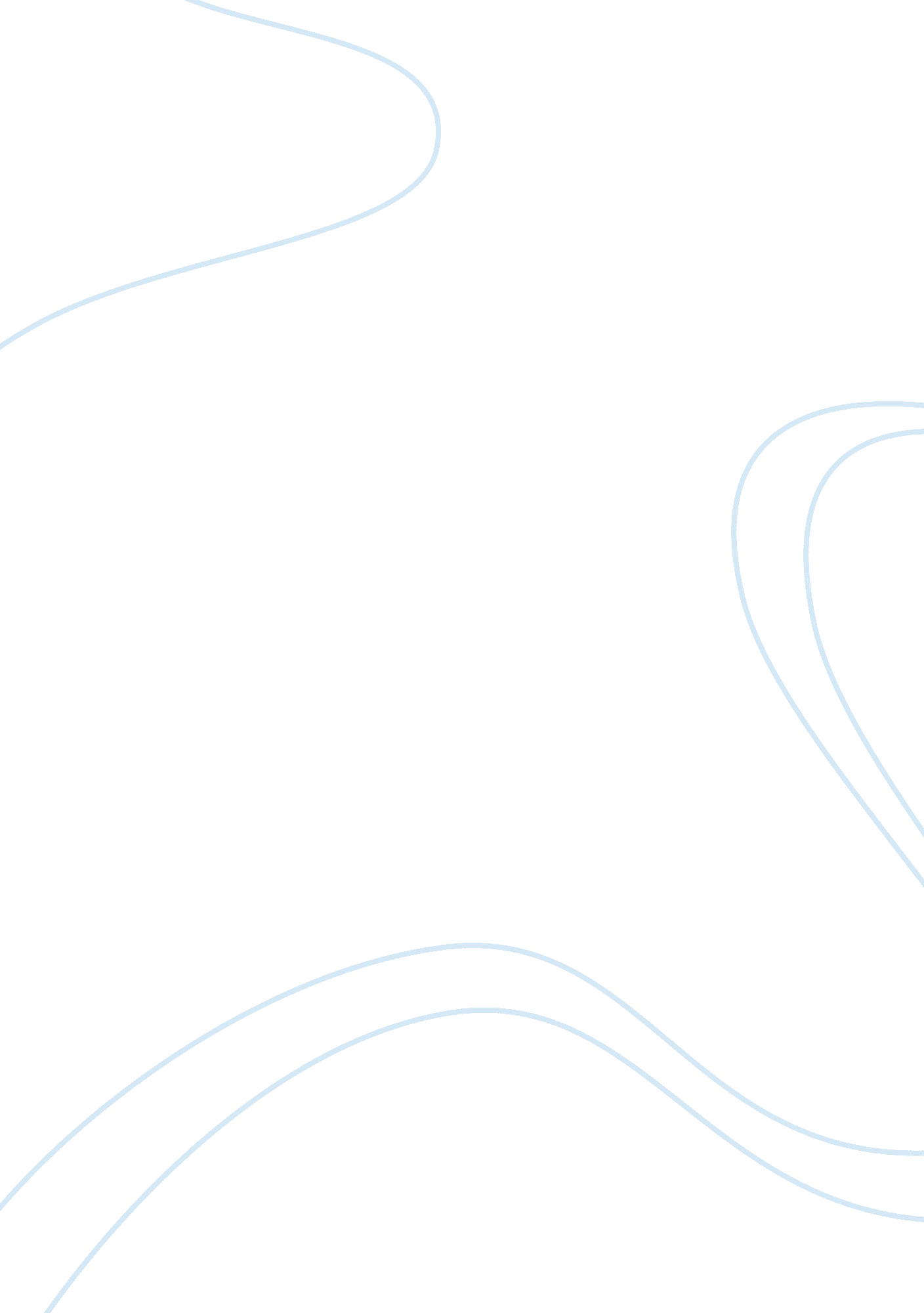 Metaphysical views of the mindPsychology, Success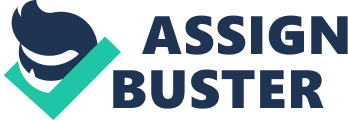 I, as a human, believe that the world is structured with people’s different beliefs and morals. Philosophy as stated is “ the search for wisdom and knowledge” and with knowing that I can express my thoughts about the concept of mind based on the theories that different philosophers have acquired over decades. There are three metaphysical views of the mind: Monism, Dualism, and Functionalism. First there was the theory of monism which stated that the universe consisted of one matter. This theory is representing that the world is one single item. Next there was the idea of Dualism and in this theory, it was believed that the mind and the body were equally possible to be believed in. Plato who was a philosopher, and a dualist believed that the way we thought and the way we were formed exists in distinct realms. To think that there is another world out there is inflexible for some people to accept. Lastly, there was the principle of functionalism which was an attention-grabbing theory for me. According to this concept, you would have to accept the fact that the mind could be transferred into any system whether it is artificial or it is biological. Now that the theories have been introduced, I will further discuss my thoughts on which theory contributes to my view on the nature of the mind. I believe that there is one God above us that controls everything. This is considered Monism. There are different branches of monism and I consider myself to be an idealist. An idealist is someone who believes that the world we live in is nothing but a deception of reality. Since I can remember I was curious to know was my life all in my head or was it actually reality. As I started to discover my beliefs I concluded that I am living in my conscious. I always believed that the world is perfect, and it does not lack any physical attributes. I was ten years old and I was in bed thinking about my uncle who had passed away. The stimulating thing was that did not matter to me because he still alive in my concussion. What is conscious? That is a complicated question to answer that Philosopher David Chalmers, categorized questions like that into two categories; “ hard” and “ easy” problems. Easy problems can be solved with the use of psychology, cognitive and neuroscience but hard problems may never be solved because we cannot rely on a physical mechanism to solve it. As I mentioned before I consider myself to be an idealist and deem that consciousness is a state of mind. Likewise, there is the theory of physicalism which states” that consciousness is entirely physical”. I see the world the other way around. Everything that exists in the plant is the imagination of our mind and there is no world that lives out of our mind. As Rene Descartes stated in the Epistemological idealism theory “ the only thing that can be known is whatever is going on in our minds-nothing of an external world can be directly accessed”. Whenever I am in my reality and I get the opportunity to concentrate on my thoughts, it feels as if I am in control of everything the world is experiencing. Some might consider God as that person. My reality becomes a part of my imagination and my conscious become my life. Some people consider themselves to be sovereign but in my opinion, we are from one much larger organism. 